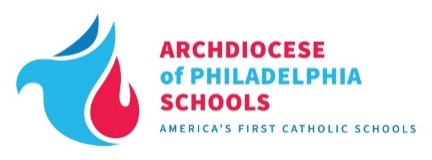 222 North Seventeenth Street • Philadelphia, Pennsylvania 19103-1299Telephone: 215-587-3744 • Fax: 215-587-5644 • e-mail: sr.equinn@archphila.orgAssistant Superintendent for Elementary Curriculum, Instruction and AssessmentTo: Elementary Principals and Honors Math TeachersFrom:  Sr. Edward QuinnDate:  June 8, 2023______________________________________________________________________Honors Math InformationProgram admission for the 2023-2024 School Year	The protocol for accepting students into this program  includes the following:CSI in range of 125 (118 or higher)Standardized test scores:90 or above  in Math80 or above in Reading>70 in all areas of math in the Objectives Skills IndexFinal grades in math: From third grade entering the program in fourth grade:  VG or OFrom Grade 4 entering the program in fifth grade:  93 or above.Final grades in reading:  85 or above for all studentsEffort grades—4Teacher RecommendationStudents beginning the program in Grade 5 should have Terra Nova scores from Grade 4.  These should be taken into consideration when placing a student in the Honors Math Program.Students slightly below (within five points) in one area of the requirements:These students will be placed in the Honors Math Program with a probationary status. A letter explaining probationary status is to be sent to the parents, signed, and returned to the school.  A copy of a sample letter is availableHonors math forms for students being considered for probationary status in the program should be completed and submitted to Michele Kiss, Chair of the Elementary Math committee  (mkiss@saintpatrickmalvern.org) as has been done in the past.Algebra TestingAll students who have taken the Algebra I course should take the Algebra Achievement test.  This test is not just for students entering diocesan high schools, but is our documentation that the student has officially completed a secondary Algebra course at the elementary level.  Students are not excused because they are not entering a diocesan high school.Information on the testing site for Honors Algebra will be sent as soon as it is available.  These assessments are to be used during the course of the year—not just for the end of the level.  Registration for these tests must be made by the end of September.  Students not using the program throughout the year will not be permitted to take the Algebra end-of-course testing in May.It is not necessary for Honors Math teachers to send the results to the High Schools.  Dr. Rigby is able to access the reports electronically and forward them to the high schools.    What we do need is simply a list of the Honors Math students and the names of the high school they are attending.  Dr. Rigby will transfer the scores to the high schools.